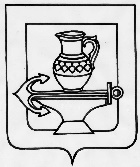 Совет депутатов сельского поселения Боринский сельсоветЛипецкого муниципального района Липецкой областиРоссийской ФедерацииТридцать четвертая сессия шестого созываРЕШЕНИЕ07 сентября 2022 года        	                                                               № 101 О проведении публичных слушаний на территории Сельского поселения Боринский сельсовет Липецкого муниципального района Липецкой областиРоссийской Федерации по вопросу: «О преобразовании всех сельских поселений, входящих в состав Липецкого муниципального района Липецкой области Российской Федерации, путем их объединения и наделения вновь образованного муниципального образования статусом муниципального округа»Руководствуясь статьями 13 и 28 Федерального закона от 6 октября 2003 года №131-Ф3 «Об общих принципах организации местного самоуправления в Российской Федерации», Уставом сельского поселения Боринский сельсовет Липецкого муниципального района Липецкой области Российской Федерации, Порядком организации и проведения публичных слушаний на территории сельского поселения Боринский сельсовет Липецкого муниципального района Липецкой области и в целях преобразования всех поселений, входящих в состав Липецкого муниципального района Липецкой области Российской Федерации, путем их объединения и наделения вновь образованного муниципального образования статусом муниципального округа, Совет депутатов сельского поселения Боринский сельсовет Липецкого муниципального района Липецкой областиРЕШИЛ:1. Назначить по инициативе Совета депутатов сельского поселения Боринский сельсовет Липецкого муниципального района липецкой области публичные слушания по вопросу: «О преобразовании всех сельских поселений, входящих в состав Липецкого муниципального района Липецкой области Российской Федерации, путем их объединения и наделения вновь образованного муниципального образования статусом муниципального округа» на 23сентября 2022 года в 15 час. 00 мин. по адресу: 398510, Липецкая область, Липецкий район, село Боринское, улица Линейная, 18 (здание Центра культурного развития).2. Разместить на официальном сайте администрации сельского поселения Боринский сельсовет Липецкого муниципального района в сети Интернет в разделе «Администрация» «Совет депутатов» (https://borinadm.ru/administration/sovet_deputatov.html) информационные материалы по вопросу: «О преобразовании всех сельских поселений, входящих в состав Липецкого муниципального района Липецкой области Российской Федерации, путем их объединения и наделения вновь образованного муниципального образования статусом муниципального округа». 3. Определить уполномоченным органом ответственным за организацию и проведение публичных слушаний - Совет депутатов сельского поселения Боринский сельсовет Липецкого муниципального района Липецкой области Российской Федерации.4. Образовать рабочую группу по подготовке и проведению публичных слушаний в составе:Бунеев Владимир Степанович – председатель Совета депутатов сельского поселения Боринский сельсовет Липецкого муниципального района Липецкой областиТарасова Марина Николаевна – старший инспектор администрации сельского поселения Боринский сельсовет Липецкого муниципального района Липецкой области;Дмитриева Юлия Петровна – инспектор по земельным отношениям администрации сельского поселения Боринский сельсовет Липецкого муниципального района Липецкой области;Бунеева Наталья Сергеевна – инспектор по работе ЖКХ администрации сельского поселения Боринский сельсовет Липецкого муниципального района Липецкой области;Тенихина Юлия Алексеевна – специалист ВУР администрации сельского поселения Боринский сельсовет Липецкого муниципального района Липецкой области;5. Определить адрес и контактную информацию для подачи замечаний и предложений по вопросу, вынесенному на публичные слушания, а также заявок на участие в публичных слушаниях: 398510, Липецкая область, Липецкий район, с. Боринское, ул. Дзержинского, д.2, кабинет № 2, ежедневно, кроме выходных (суббота и воскресенье) с 09:00 до 15:00 час. (перерыв на обед с 13:00 до 13:45 час.), адрес электронной почты: borino2010@yandex.ru, контактный телефон: 8(4742)761279, уполномоченное лицо – Тарасова Марина Николаевна. Предложения и замечания также могут быть направлены через официальный сайт администрации сельского поселения Боринский сельсовет Липецкого муниципального района в сети Интернет в разделе « Интернет-приемная» (https://borinadm.ru/priem/).6.	Установить срок приема предложений и замечаний по вопросу, вынесенному на публичные слушания, а также заявок на участие в публичных слушаниях – с даты обнародования настоящего решения до начала голосования за итоговый документ по результатам проведения публичных слушаний.    7.	Итоговый документ по результатам проведения публичных слушаний по вопросу, вынесенному на публичные слушания, обнародовать в порядке, предусмотренном Уставом сельского поселения Боринский сельсовет Липецкого муниципального района Липецкой области Российской Федерации.8. Направить настоящее решение в адрес представительных органов сельских поселений Липецкого муниципального района Липецкой области, а также в Совет депутатов Липецкого муниципального района Липецкой области Российской Федерации. 9. Настоящее решение вступает в силу со дня официального обнародования.Председатель Совета депутатовсельского поселения Боринскийсельсовет Липецкого муниципального района Липецкой области                                                                          В.С. Бунеев